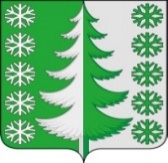 Ханты-Мансийский автономный округ - ЮграХанты-Мансийский муниципальный районмуниципальное образованиесельское поселение ВыкатнойАДМИНИСТРАЦИЯ СЕЛЬСКОГО ПОСЕЛЕНИЯПОСТАНОВЛЕНИЕот 26.08.2021                                                                                                      № 66 п. ВыкатнойОб утверждении Положения о порядке проведения противопожарной пропаганды на территории сельского поселения ВыкатнойВ соответствии с Федеральными законами от 21.12.1994 года № 69-ФЗ «О пожарной безопасности», в целях упорядочения организации и проведения противопожарной пропаганды на территории сельского поселения, в связи с участившимися случаями пожаров в населенных пунктах Ханты-Мансийского района:1. Утвердить Положение о порядке проведения противопожарной пропаганды на территории сельского поселения согласно приложению 1.2. Утвердить типовую форму Журнала регистрации инструктажей населения на территории сельского поселения о соблюдении мер пожарной безопасности согласно приложению 2.3. Рекомендовать руководителям организаций независимо от форм собственности при разработке и осуществлении мероприятий по обучению населения, работников мерам пожарной безопасности руководствоваться настоящим Положением.4. Главному специалисту Ворожбит К.Н. ознакомить руководителей организаций, учреждений и население с Положением и памяткой.5. Настоящее постановление вступает в силу с момента его официального опубликования (обнародования).6. Контроль за исполнением настоящего постановления оставляю за собой.Глава сельскогопоселения Выкатной                                                                        Н.Г. ЩепёткинПриложение 1
к постановлению администрации
сельского поселения Выкатной
от 26.08.2021 № 66 
Положение о порядке проведения противопожарной пропагандына территории сельского поселения Выкатной
Глава 1. Общие положения1. Положение о порядке проведения противопожарной пропаганды на территории сельского поселения Выкатной (далее – Положение) разработано в соответствии с действующим законодательством Российской Федерации в области пожарной безопасности и определяет цели и порядок ведения противопожарной пропаганды на территории муниципального образования.2. В настоящем Положении применяются следующие понятия:- противопожарная пропаганда – информирование общества о путях обеспечения пожарной безопасности;- инструктаж по пожарной безопасности – ознакомление работников (служащих) организаций, учащихся образовательных учреждений и населения с инструкциями по пожарной безопасности.Глава 2. Организация противопожарной пропаганды3. Противопожарная пропаганда проводится с целью внедрения в сознание людей существования проблемы пожаров, формирования общественного мнения и психологических установок на личную и коллективную ответственность за пожарную безопасность.4. В соответствии с действующим законодательством противопожарную пропаганду проводят:- администрация муниципального образования сельское поселение Выкатной;- добровольная пожарная охрана;- организации независимо от форм собственности.Для проведения противопожарной пропаганды могут использовать возможности общественных организаций.5. Противопожарная пропаганда осуществляется администрацией сельского поселения Выкатной посредством:- разработки и издания средств наглядной агитации, специальной литературы и рекламной продукции;- изготовления и распространения среди населения противопожарных памяток, листовок;- методического обеспечения деятельности лиц в области противопожарной пропаганды;- организации конкурсов, выставок, соревнований на противопожарную тематику;- проведения учебно-методических занятий, семинаров и конференций;- размещения в объектах муниципальной собственности (здравоохранения, образования, культуры, общежитиях) уголков (информационных стендов) пожарной безопасности;- изготовления и размещения на улицах населенных пунктов стендов социальной рекламы по пожарной безопасности;- привлечения средств массовой информации;- использования иных средств и способов, не запрещенных законодательством Российской Федерации.6. Администрация муниципального образования сельское поселение Выкатной осуществляет тесное взаимодействие с пожарной охраной, организациями независимо от форм собственности с целью проведения противопожарной пропаганды.7. Уголки (информационные стенды) пожарной безопасности должны содержать информацию об обстановке с пожарами на территории муниципального образования, примеры происшедших пожаров с указанием трагических последствий, причин их возникновения, фотографии последствий пожаров с указанием причин их возникновения, рекомендации о мерах пожарной безопасности применительно к категории посетителей организации (объекта), времени года, с учетом текущей обстановки с пожарами.8. Противопожарная пропаганда проводится за счет средств бюджета муниципального образования.Глава 3. Порядок проведения противопожарной пропаганды9. Функции организации противопожарной пропаганды на территории муниципального образования сельское поселение Выкатной, возлагаются на администрацию муниципального образования.Администрация сельского поселения Выкатной с целью организации противопожарной пропаганды:1) осуществляет взаимодействие и координирует деятельность организаций, в том числе различных общественных формирований и граждан;2) информирует население о проблемах и путях обеспечения первичных мер пожарной безопасности;3) осуществляет методическое сопровождение деятельности по обучению населения мерам пожарной безопасности;4) в пределах своей компетенции контролирует реализацию на территории муниципального образования требований нормативных правовых актов, регламентирующих деятельность по противопожарной пропаганде.

Приложение 2
к постановлению администрации
сельского поселения Выкатной
от 26.08.2021 № 66 
Журнал регистрации инструктажей населения муниципального образования сельское поселение Выкатнойо соблюдении первичных мер пожарной безопасности№п/пФамилия, имя,
отчество инструктируемогоАдресВид жилого
помещения, в котором
проживает гражданин
является ли
собственником,
арендатором, либо
просто зарегистрированКоличество
проживающихМесто работы,
должностьДата проведения и
вид
противопожарного инструктажаПодпись.
подтверждающая
проведение инструктажаПодпись в
получении
памятки о
мерах
пожарной
безопасности1.